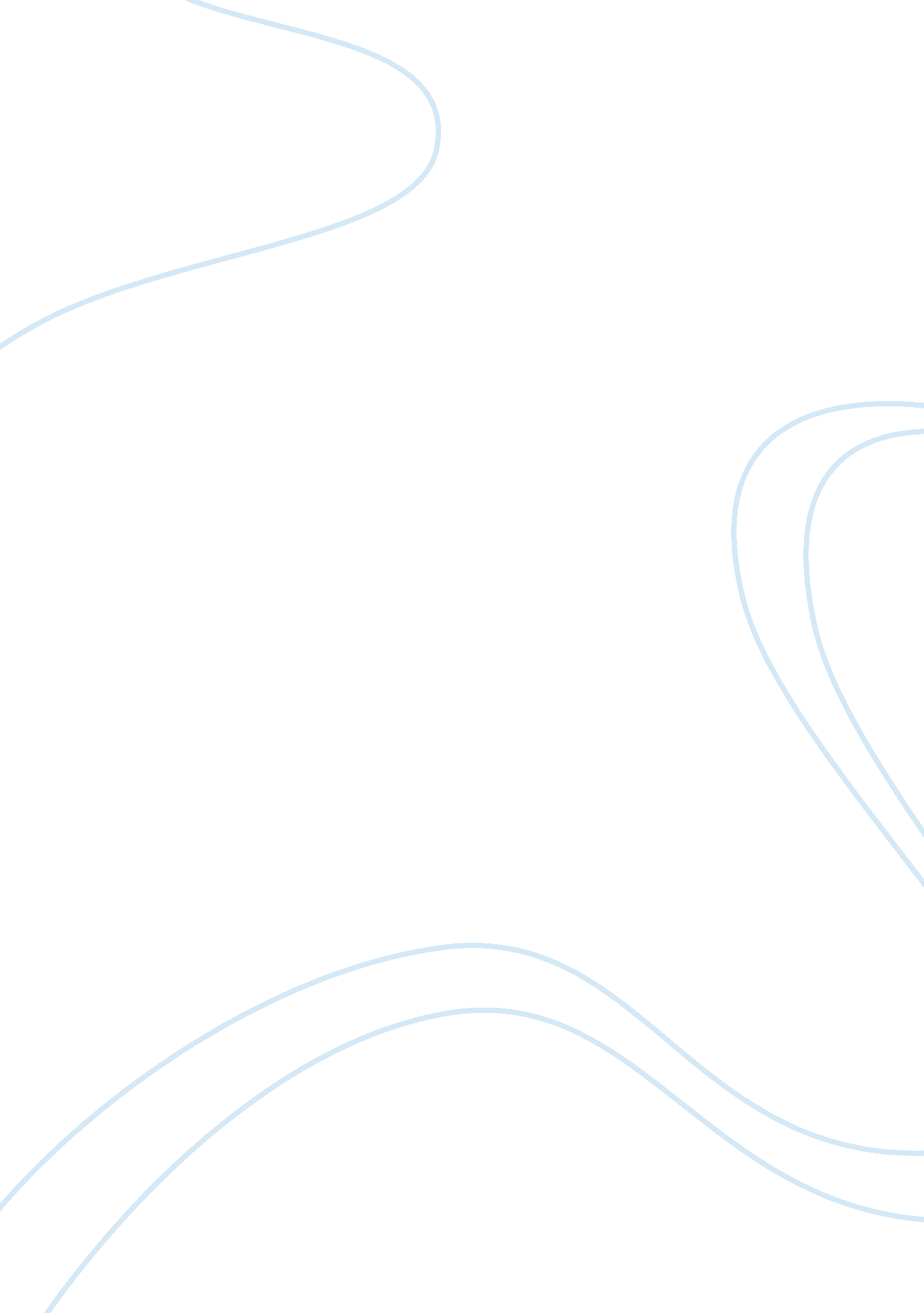 Essay about fashionBusiness, Industries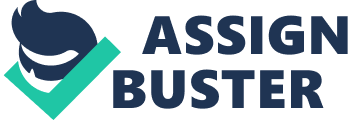 What is Fashion All About? What is it with fashion? It's something that we all deal with everyday. From birth to old age, the way we dress says something about each and every one of us. Even those people who say that fashion doesn't matter to them, still have to choose what they wear every day. Fashion says a lot about who we are and how we are feeling. One thing that is guaranteed is that fashion is always changing. We are always being subjected to new trends everywhere we look! Magazines, what the stars are wearing, movies and television, and people that we are in contact with on a daily basis may influence what is " hot" and what is " not". A little known fact about fashion is that after the movie, Men In Black premiered, the sunglass company, Ray Ban, practically doubled its sales. Many people have a hand in the fashion trends of today, and we wonder who really does dictate fashion trends. Rock Musicians, TV Stars, and Supermodels are among the trendsetters. In today's society, political figures and royalty, such as Duchess Kate, are among those we watch to see what they are wearing. Princess Diana was also considered a fashion icon, what she wore and where she wore it was daily news. Even hundreds of years ago women would pour over fashion magazines for insight into the clothes that were trending at that time. King Louis XIV was a well known fashion connoisseur. His tastes ran toward the extreme from velvets and rich brocades, to handmade laces! The kind of clothes you wear reveal a lot about a person. Sometimes it reveals the " group" you are in. For instance in high school these groups have names like " Goth," " skaters," " popular," and the " outsiders". This is a stereotype, but it happens in high schools all over the country. If you were to look at a person you might be able to tell what his occupation as by the way he dressed. For instance, a person wearing a suit and tie might be a businessman, a person dressed all in white might be a painter, or a person with grungy clothes, piercing and tattoos might be a Goth or a pithead. The way we look at a person because of the way they might dress may influence whether we accept or reject them. This is part of the way society is today. The Why and How The fashion industry is a huge and booming business. There are millions of people involved in different aspects of the business, from buying and selling to production. Everyday millions of people design, produce, and transport clothing to stores all over the world. Advertising is a key element when it comes to dictating what is hot and what is not. We see ads for clothing everywhere. The ads are in magazines and newspapers, on television, billboards and even on buses! It is next to impossible to predict what is going to be in fashion at any one time. No one can say exactly why the mini skirt and high boots worn in the ass's became so popular, or how blue Scares became so popular is the U. S. Even the hip-hop style that originated n the Bronx made it to the Haute Couture big fashion shows of London and Rome! Fashion is a fickle thing and is the product of people wanting to look good and also conform to what is considered the norm in today's society. Noted International Fashion Editor, Cynthia Durian defines fashion as a state of mind, a spirit, an extension of one's self. I think that puts it into perspective. " The apparel oft proclaims the man. " -Shakespeare, HamletMany thanks to Courtney and to Cody McKee, who again was my revision buddy. They both made very helpful suggestions that allowed me to write a better essay. 